Сегодня 14 сентября,  обучающиеся 6г класса во время открытого урока английского языка, который провела Шестунина Ксения Васильевна, обобщили и закрепили лексический материал по теме «Страны. Языки. Национальности». Для создания в классе творческой, деловой, доброжелательной атмосферы Ксения Васильевна использовала  микробеседы с учащимися. На уроке присутствовали различные формы  работы: фронтальная, в парах, индивидуальная . Все этапы урока логически связаны между собой. В процессе урока была проведена физкультминутка для снятия усталости. Педагог использовала интересный материал, хорошо воспринимаемый шестиклассниками с игровыми моментами, работой с интерактивной доской, карточками. Ребята особенно постарались при выполнении творческого задания «Придумай своего персонажа» и  отлично представили своих героев. В конце урока была проведена рефлексия, где дети выразили своё отношение к уроку.  Благодарим Ксению Васильевну за хороший урок и пожелаем дальнейших творческих успехов, а шестиклассникам дальнейших успехов в изучении английского языка.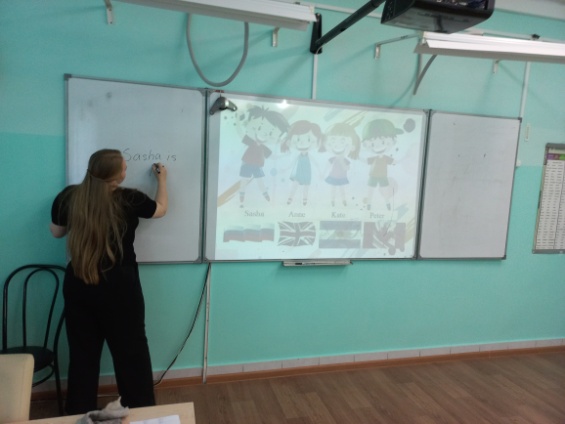 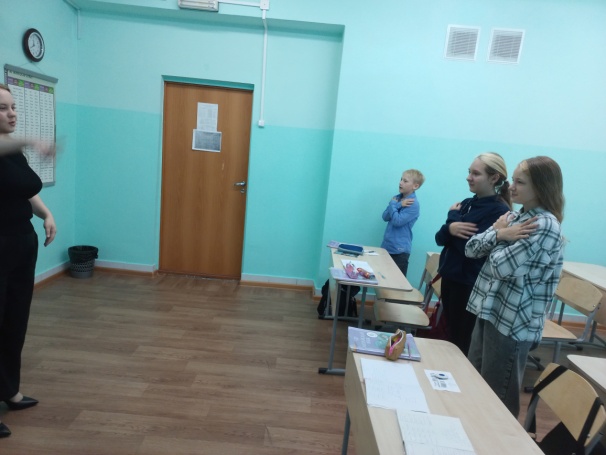 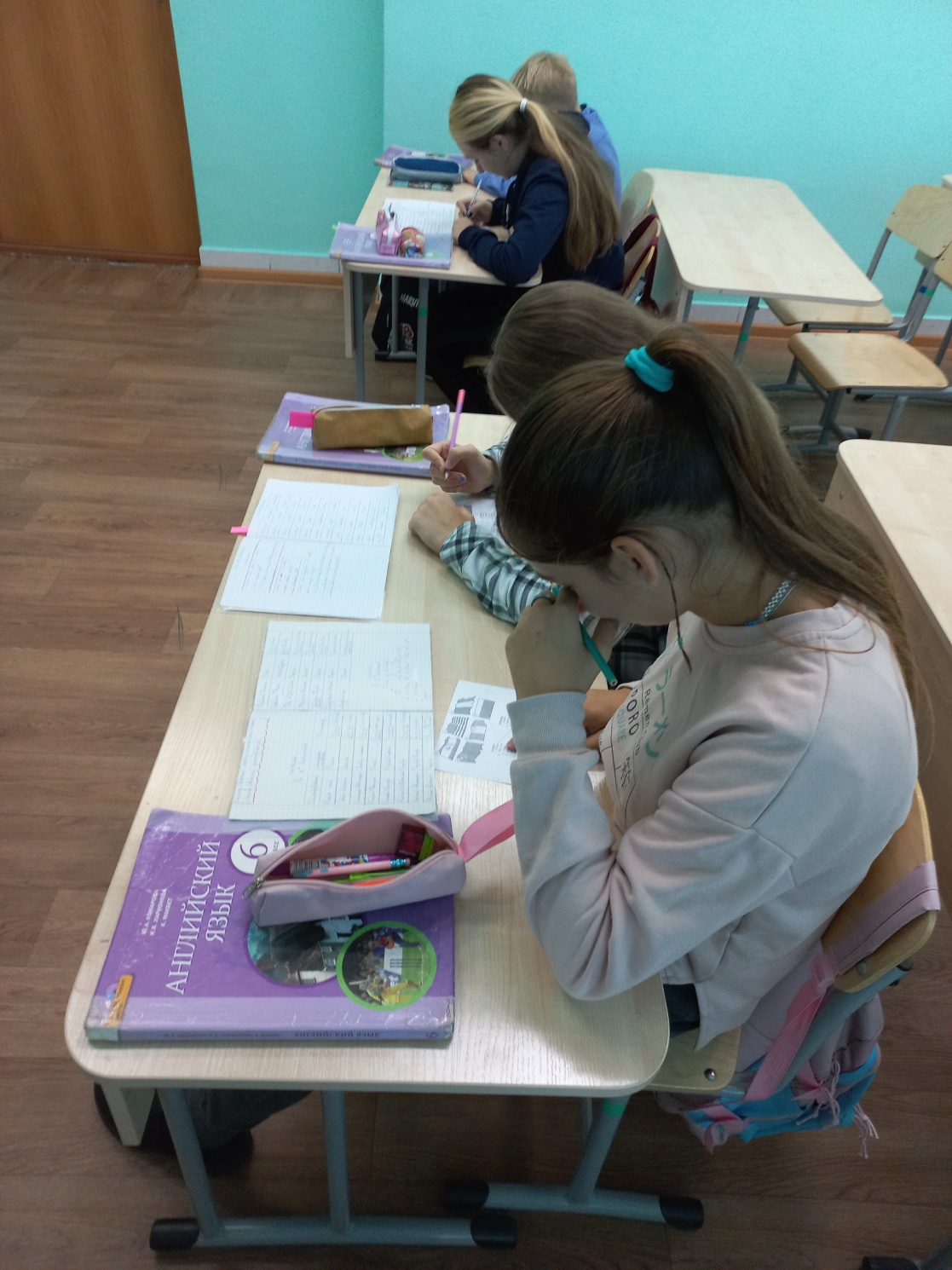 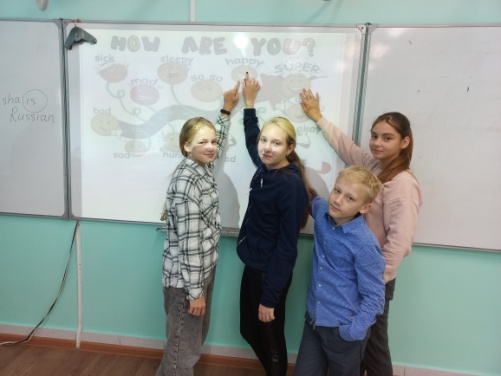 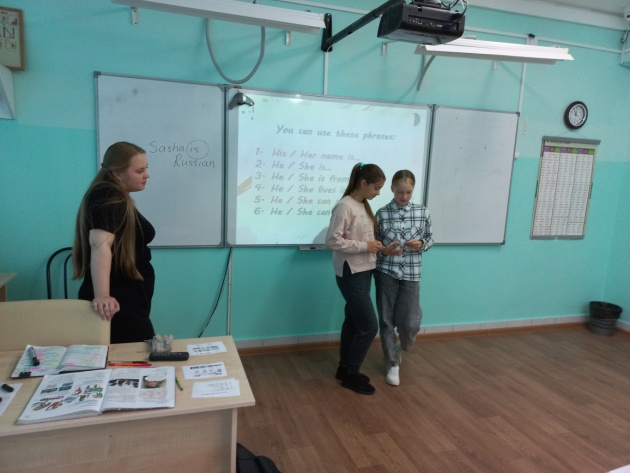 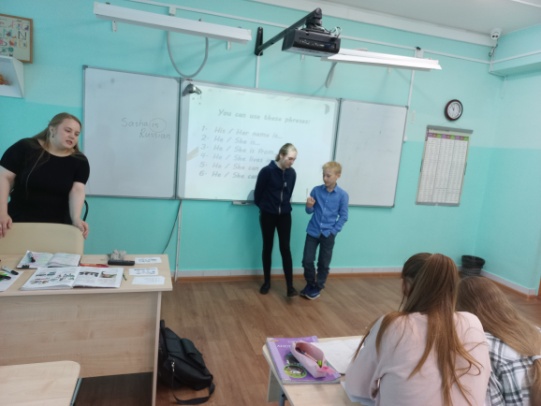 